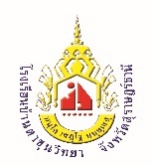                                 แบบประเมินประสิทธิภาพการจัดการเรียนการสอนของครู             โรงเรียน.........บ้านตาขุนวิทยา.........วันที่……….เดือน…………………..พ.ศ.............
ชื่อครูที่รับการนิเทศ...............................................................กลุ่มสาระการเรียนรู้.............................ชั้น.............
คำชี้แจง ให้ผู้ประเมินทำการประเมินตามรายการประเมินในตารางและให้ระดับคุณภาพตามคำอธิบายดังนี้
คำอธิบายระดับคุณภาพสำหรับด้านที่ 1 และ 2
       5 หมายถึง มีความชัดเจน/สอดคล้อง/ครอบคลุม/เหมาะสมมากที่สุด
       4 หมายถึง มีความชัดเจน/สอดคล้อง/ครอบคลุม/เหมาะสมมาก 
       3 หมายถึง มีความชัดเจน/สอดคล้อง/ครอบคลุม/เหมาะสมปานกลาง
       2 หมายถึง มีความชัดเจน/สอดคล้อง/ครอบคลุม/เหมาะสมน้อย
       1 หมายถึง มีความชัดเจน/สอดคล้อง/ครอบคลุม/เหมาะสมน้อยที่สุด
คำอธิบายระดับคุณภาพสำหรับด้านที่ 3
       5 หมายถึง ผู้เรียนร้อยละ 80 – 100 มีคุณลักษณะตามรายการประเมิน
       4 หมายถึง ผู้เรียนร้อยละ 70 – 79  มีคุณลักษณะตามรายการประเมิน
       3 หมายถึง ผู้เรียนร้อยละ 60 – 69  มีคุณลักษณะตามรายการประเมิน
       2 หมายถึง ผู้เรียนร้อยละ 50 – 59  มีคุณลักษณะตามรายการประเมิน
       1 หมายถึง ผู้เรียนร้อยละ  0 – 49  มีคุณลักษณะตามรายการประเมินข้อเสนอแนะ   …………………………………………………………………………………………………………………………………………………………..…………………………………………………………………………………………………………………………………………………………………………………………………………………………………………………………………………………………………………………                                                                             ลงชื่อ…………………………………….ผู้นิเทศ                                                                                   (..............................................) เกณฑ์การแปลความหมาย
คะแนนเฉลี่ยร้อยละ น้อยกว่า 50 ปรับปรุง
คะแนนเฉลี่ยร้อยละ  50.00 – 59.00 พอใช้  
คะแนนเฉลี่ยร้อยละ  60.00 – 69.00 ดี  
คะแนนเฉลี่ยร้อยละ  70.00 – 79.00 ดีมาก  
คะแนนเฉลี่ยร้อยละ  80.00 – 100.00 ดีเยี่ยม                                                                                ผลการประเมินระดับคุณภาพ……………                                                                                    ผู้ประเมินคนที่ 1     ........................................................                                                                               (…………………………………………………….)                                                      ผู้ประเมินคนที่ 2     ........................................................                                                                               (…………………………………………………….)                                                      ผู้ประเมินคนที่ 3     ........................................................                                                                               (…………………………………………………….)ด้านที่รายการประเมินระดับคุณภาพระดับคุณภาพระดับคุณภาพระดับคุณภาพระดับคุณภาพด้านที่รายการประเมิน543211แผนจัดการเรียนรู้11.1 แผนจัดการเรียนรู้มีการกำหนดเป้าหมายคุณภาพผู้เรียนทั้งด้านความรู้ ทักษะ กระบวนการ11.2 จัดทำแผนจัดการเรียนรู้ที่สอดคล้องกับมาตรฐานการเรียนรู้ ตัวชี้วัด สมรรถนะสำคัญ คุณลักษณะที่พึงประสงค์ และทักษะความคิด11.3 เลือกใช้วิธีสอน เทคนิคการสอนที่หลากหลาย สอดคล้องกับความแตกต่างระหว่างบุคคล11.4 เลือกใช้สื่อแหล่งการเรียนรู้ และเทคโนโลยีที่หลากหลายเหมาะสม ผนวกกับการนำบริบทและภูมิปัญญาของท้องถิ่นมาบูรณาการ11.5 เลือกใช้วิธีวัดผล และเครื่องมือประเมินผลที่หลากหลาย สอดคล้องกับมาตรฐานและตัวชี้วัดสมรรถนะสำคัญ และคุณลักษณะที่พึงประสงค์ด้านที่รายการประเมินระดับคุณภาพระดับคุณภาพระดับคุณภาพระดับคุณภาพระดับคุณภาพด้านที่รายการประเมิน543212การจัดการเรียนรู้22.1 จัดกิจกรรมการเรียนรู้อย่างเป็นขั้นตอนตามแผนการัดการเรียนรู้ที่กำหนดไว้22.2 ใช้สื่อ แหล่งเรียนรู้และเทคโนโลยีที่เหมาะสมผนวกกับการนำบริบทและภูมิปัญญาของท้องถิ่นมาบูรณาการในการจัดการเรียนรู้ได้อย่างมีประสิทธิภาพ22.3 มีการวัดผลประเมินผลที่มุ่งเน้นการพัฒนาการเรียนรู้ด้วยวิธีการและเครื่องมือที่หลากหลาย ครอบคลุมเป้าหมายของการจัดการเรียนรู้ 22.4 ครูให้คำแนะนำ คำปรึกษา และแก้ไขปัญหาให้แก่ผู้เรียน ทั้งด้านการเรียน และส่วนตัว3ผลที่เกิดกับผู้เรียน33.1 ผู้เรียนมีความรู้ ทักษะ กระบวนการ ที่สอดคล้องกับมาตรฐานการเรียนรู้ ตัวชี้วัด สมรรถนะสำคัญ และคุณลักษณะที่พึงประสงค์ ตามที่กำหนดในแผนการจัดการเรียนรู้33.2 ชิ้นงาน และหรือผลงานของผู้เรียนสอดคล้องกับมาตรฐานการเรียนรู้ ตัวชี้วัด สมรรถนะสำคัญ คุณลักษณะที่พึงประสงค์ และทักษะการติดตามที่กำหนดในแผนการจัดการเรียนรู้33.3 ผู้เรียนมีคุณลักษณะที่พึงประสงค์ ค่านิยม 12 ประการ33.4 ผู้เรียนได้รับการส่งเสริมพัฒนาตามศักยภาพ3ระดับคุณภาพ X ความถี่3คะแนนเฉลี่ย3คะแนนเฉลี่ยร้อยละ